AKADEMIA POMORSKA W SŁUPSKU - INSTYTUT BEZPIECZEŃSTWA I ZARZĄDZANIA - Katedra Zarządzania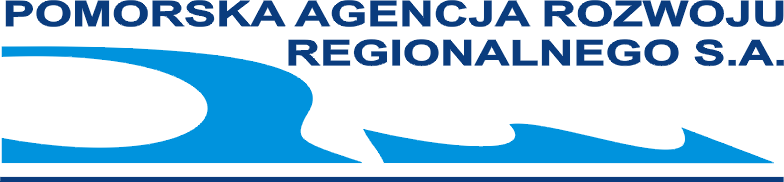 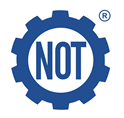 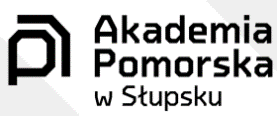 II OGÓLNOPOLSKA KONFERENCJA NAUKOWA  KATEDRY ZARZĄDZANIA „Zarządzanie i bezpieczeństwo w świetle pandemii COVID-19:
zagrożenia – wyzwania – szanse” w dniu  11 czerwca 2021 r. formie  videokonferencji FORMULARZ ZGŁOSZENIA UCZESTNICTWA W  KONFERENCJI  nr 2 IMIĘ I NAZWISKO UCZESTNIKA/ NAZWA FIRMY: ………………………………………………………………………………………………………………………………………………………………………………………………Kontakt: E- MAIL, TELEFON: ………………………………………………………………………………………………Wariant uczestnictwa:  BEZ PUBLIKACJI ( bezpłatnie) Ważne  terminy:  - 30. 05. 2021  -zgłoszenie  uczestnictwa  na formularzu zgłoszeniowym  odesłać na mail kontaktowy:  zarzadzanieCOVID@apsl.edu.pl  Adres konferencji:  Instytut Bezpieczeństwa i Zarządzania, Akademia Pomorska, 76-200 Słupsk, ul. Kozietulskiego 6-7.Forma konferencji : on line na platformie gogle.meet.comLink do konferencji zostanie wysłany na adres- email uczestnikaStrona internetowa Konferencji: https://biz.apsl.edu.pl/instytut-bezpieczenstwa-i-zarzadzania/nauka-i-rozwoj/konferencje-naukowe